                  더빌 사용 메뉴얼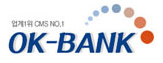 - 목 차 -1. 환경설정1-1. 사용회사정보            . . . . . . . . . . . 21-2. 지사등록/직원           . . . . . . . . . . . 22. 고객관리2-1. 고객등록                . . . . . . . . . . . 33. CMS자동이체3-1. 증빙파일관리              . . . . . . . . . . . 43-2. 계좌신청                . . . . . . . . . . . 43-3. 계좌결과                . . . . . . . . . . . 43-4. 월청구생성              . . . . . . . . . . . 43-5. 출금신청                . . . . . . . . . . . 53-6. 출금결과                . . . . . . . . . . . 54. 세금계산서4-1. 현금영수증일괄발행      . . . . . . . . . . . 54-2. 세금계산서일괄발행      . . . . . . . . . . . 61. 환경설정1-1. 사용회사정보(프로그램 승인 시 원격 안내 받을 때 기본정보는 담당자와 함께 셋팅진행됩니다.)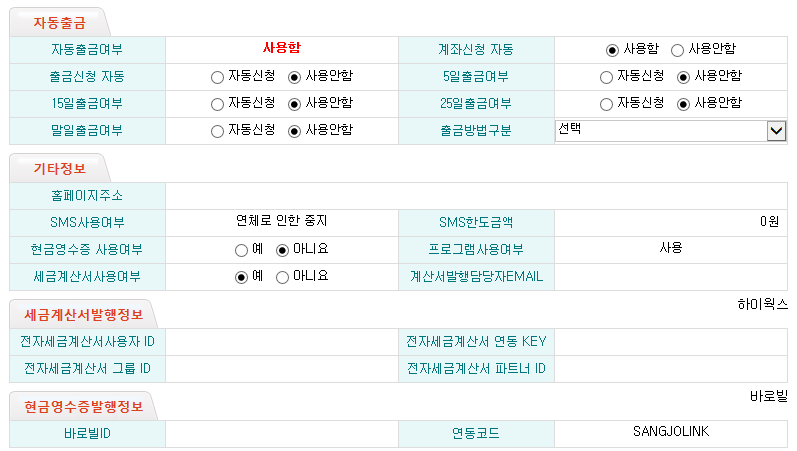 · 회사기본정보, CMS정보 입력.· 수기출금/자동출금 선택 가능(자동출금 진행 시 신안소프트[1566-5767]에 문의)· 세금계산서(하이웍스), 현금영수증(바로빌) 사이트와 연동(연동 진행 시 신안소프트에 문의)1-2. 지사등록/사원관리(직원/기사관리)         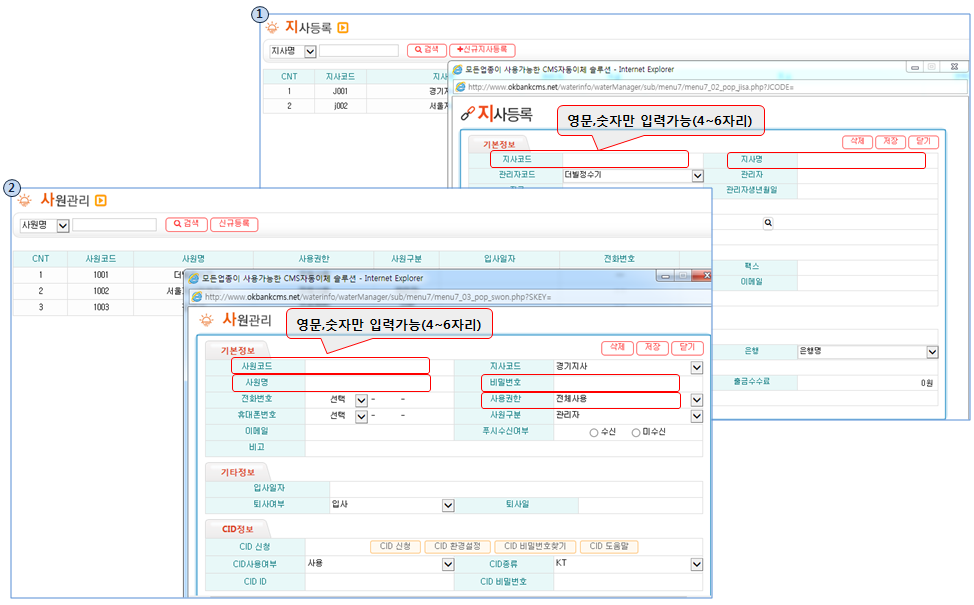  지사등록 관리자 외 등록하고자 하는 직원입력   -사용권한(부분사용:고객관리메뉴만 이용가능, 조회만:고객관리메뉴만 조회가능)   -로그인시 회사코드는 공용 2. 고객관리2-1. 고객관리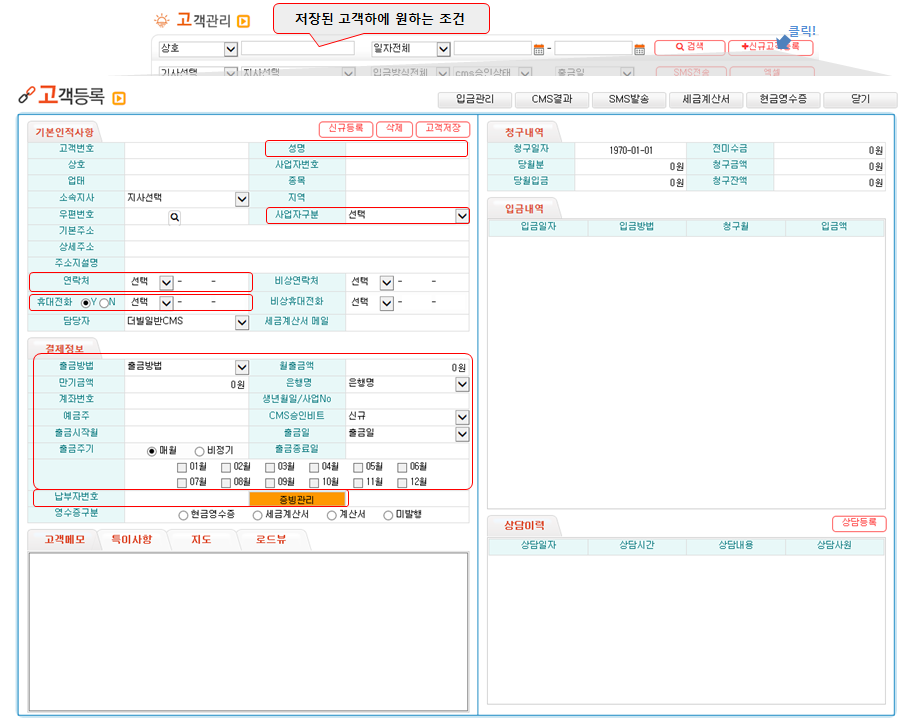 ∙ 고객등록 및 고객입력되어 있을 시 원하는 조건하에 검색 가능- 고객등록 기본인적사항 네모칸 필수 입력. 결제정보  출금방법-CMS(계좌), 카드CMS(카드) 외 무통장 및 직접수납등 설정가능.  월출금액-매월 출금 진행될 금액 설정  만기금액-할부 시 총금액을 입력하는 곳.입력시 적용되는부분은 아니고 보여지기 형식임.(필수입력 아님)  은행, 계좌번호(숫자만입력, 평생계좌:휴대번호 입력안됨), 생년월일/사업No(개인:예금주 주민번호앞자리,     법인:사업자등록번호), 예금주(통장의 예금주)  CMS승인비트(신규 시 수정 없이진행)  출금시작월(고객의 첫출금 월 설정:3월부터 출금원할시 3월1일자로 설정), 출금일(매일 출금되어야할 일자 설정)  출금주기-매월:매월출금되야 할 시 설정, 비정기:고객의 요청한 달이 있다면 설정.단 그달에 출금불능 시              미수금으로 설정되어 있지 않은 다음달에 재출금진행됨)  출금종료일-설정된 종료일로 부터 CMS출금진행안됨(필수입력 아님), 미수금있어도 종료일 부터 출금안됨.  결제정보까지 입력 완료 시 저장 누르면 고객번호 자동생성됨. 고객번호 생성완료된 부분 확인되면   증빙관리에 고객CMS동의서 등록.(JPG파일만 등록가능, 어플통해서 사진촬영으로 등록가능)3. CMS자동이체3-1. 증빙파일관리(계좌신청 전 신규 고객이 있다면 먼저 진행해야함.단,카드는 안해도 됨)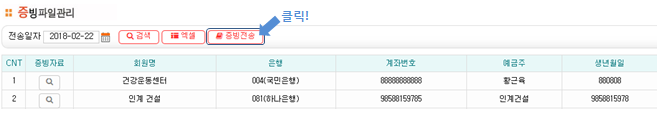 ∙ 신규로 등록한 고객의 증빙파일(CMS동의서)를 은행에 전송하는 과정  (전송완료 시에도 고객내역이 보여진다면 증빙파일전송 오류로 신안소프트에 문의1566-5767)3-2. 계좌신청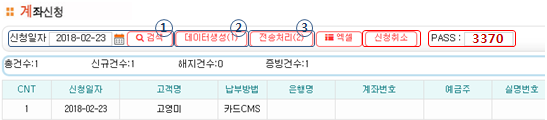 ∙ 계좌CMS 고객은 계좌정보 및 이용가능 계좌인지 은행에 인증받는절차∙ 카드CMS 고객은 전산망(더빌)에 카드 승인 요청하는 절차(단,더빌측에서 카드사에 출금 요청하는 건으로  보안 강화로 출금까지 2주 이상 소요될수있음)∙ 10:30 까지 당일 신청일자 설정가능하나 이후에는 영업일기준+1일 후 날짜로 설정해야함.∙ ①, ②, ③ 순서대로 신규, 해지 계좌신청 진행.(취소 시 신청일자 10:30 안으로만 취소가능)∙ 계좌결과는 신청일자로 부터 영업일기준+1일 후 13:10 이후 가능.∙ 계좌결과가 나와야 그 다음 계좌신청가능함3-3. 계좌결과      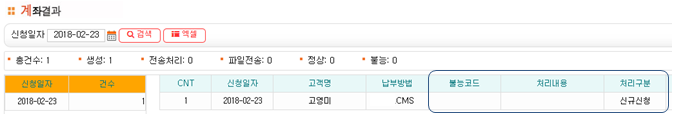 ∙ 계좌신청일로부터 영업일기준+1일 후 13:10 이후 확인. 불능 시 불능사유확인가능  (불능사유 확인 후 고객 계좌정보 변경 후 증빙파일 재등록하고 다시 계좌신청 진행해야함.   카드는 더빌 등록건으로 승인되나 정확한 카드정보 오류는 출금진행시 확인 가능함.)3-4. 월청구생성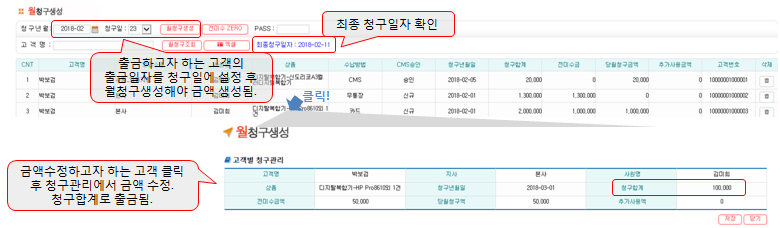 ∙ 매월 고객의 출금 금액을 생성하는 곳.(출금신청 전 금액 수정해야 할 부분이 있다면 이곳에서 진행)* 출금종료된 고객 월청구생성에서 내역 없길 원한다면 고객의 출금방법 미청구로 수정 후 고객앞에 남아 있는  금액을 삭제해야함.3-5. 출금신청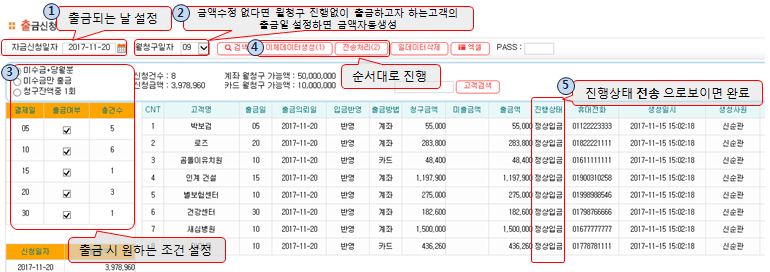 ∙ 고객의 출금일 7~1일전 출금할 금액 데이터생성과 더빌에 전송하는 곳.(PM 3:30 이후 은행 영업일일기준+2일설정) 고객의 통장 또는 카드에서 출금진행될 날짜 설정. 출금될 고객의 금액 수정이 없다면 월청구생성 설정 없이 출금할 고객의 금액 생성가능. 출금하고자하는 조건 설정(5일 출금 시 잔액부족으로 출금안된 고객 10일자에 포함출금 원할 시 5일자체크)∙ 출금데이터 전송 전 꼭 신청건수와 신청금액 확인.∙ 출금결과는 출금신청일 +1일 PM 1:10 이후 확인가능. 입금은 계좌 +2일, 카드 +7일 은행영업기준일로 입금.* 다음 출금신청은 전에 신청했던 출금결과가 나와야 가능함.3-6. 출금결과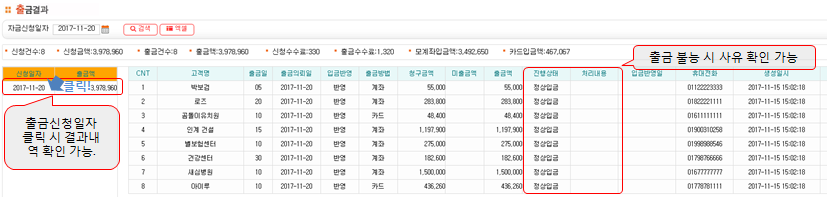 ∙ 자금신청일자로 부터 +1일(은행영업일) 후 결과 확인.4. 세금계산서4-1. 현금영수증일괄발행(바로빌사이트 가입 후 환경설정 셋팅완료시 사용가능)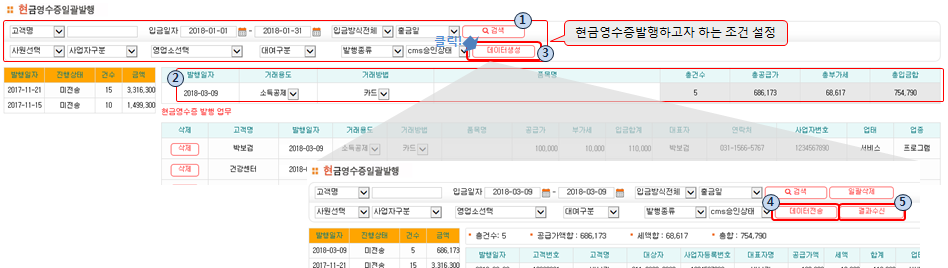 ∙ 현금영수증 발행하고자 하는 고객들 조회하여 일괄발행할수 있는 곳. 현금영수증 발행하고자 하는 고객 조건 설정 발행 내역 입력하는 곳 설정된 내용으로 현금영수증 발행진행 시 -> 순으로 전송 +1일 후 결과수신 클릭하면 국세청에 정상적으로 전송되었는 지 확인 가능(몇시간후로 진행해도됨.)* 4-2. 세금계산서일괄발행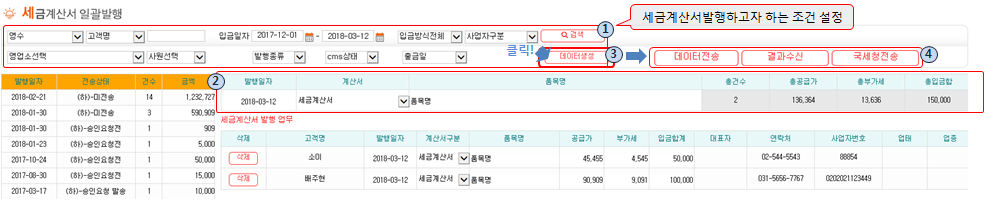 ∙ 세금계산서 발행하고자 하는 고객들 조회하여 일괄발행할수 있는 곳 세금계산서 발행하고자 하는 고객 조건 설정 발행 내역 입력하는 곳 설정된 내용으로 세금계산서 발행 진행 데이터생성 클릭 데이터생성 후 발행일자 클릭하면 데이터전송->국세청전송 순으로 클릭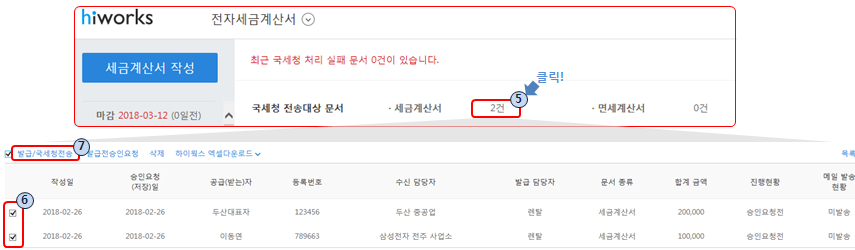  국세청전송 시 하이웍스 홈페이지 연결. 오케이뱅크에서 진행한 세금계산서 건수 확인 후 클릭. 국세청에 전송할 건 체크 발급/국세청전송 클릭 시 인증서 암호 입력하는 보안창에서 인증서 암호 넣고 국세청 전송하면 끝∙ 하루뒤 세금계산서일괄발행 메뉴에서 결과 수신 하기.